โครงการยกระดับและพัฒนาความสามารถทางภาษาอังกฤษสำหรับนักศึกษามหาวิทยาลัยราชภัฏบุรีรัมย์การทดสอบความสามารถภาษาอังกฤษ โดยใช้ข้อสอบมาตรฐาน BRU English Test และเรียนรู้ด้วยตนเองโดยใช้โปรแกรมออนไลน์สำหรับนักศึกษาชั้นปีที่ 1 รุ่นที่ 1 คณะครุศาสตร์ และคณะมนุษยศาสตร์และสังคมศาสตร์ระหว่างเดือน พฤษภาคม - มิถุนายน 2566หมายเหตุ 	นักศึกษาสามารถเรียนรู้ภาษาอังกฤษด้วยตนเองโดยใช้โปรแกรมออนไลน์ ได้ที่เว็บไซต์สำนักงานวิเทศสัมพันธ์ http://oire.bru.ac.th/bru-online-stu/ ระหว่างวันที่ 20 พฤษภาคม – 30 มิถุนายน 2566 และดาวน์โหลดเอกสารประกอบการเรียนได้ที่   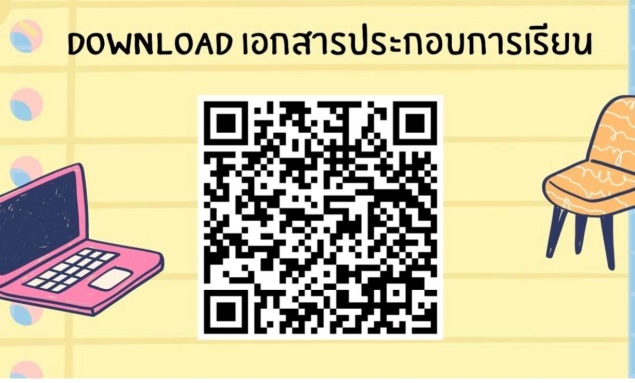 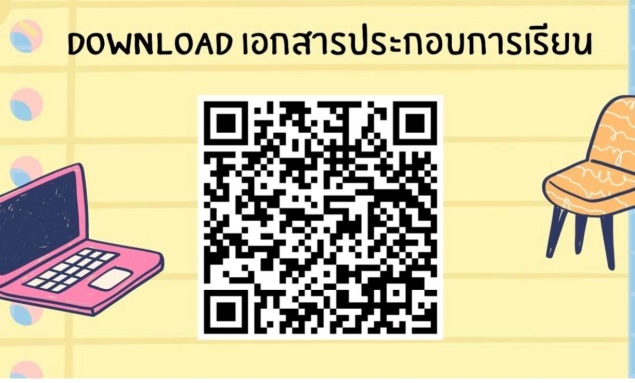 โครงการยกระดับและพัฒนาความสามารถทางภาษาอังกฤษสำหรับนักศึกษามหาวิทยาลัยราชภัฏบุรีรัมย์การทดสอบความสามารถภาษาอังกฤษ โดยใช้ข้อสอบมาตรฐาน BRU English Test และเรียนรู้ด้วยตนเองโดยใช้โปรแกรมออนไลน์สำหรับนักศึกษาชั้นปีที่ 1 รุ่นที่ 2 คณะวิทยาศาสตร์ คณะวิทยาการจัดการ คณะเทคโนโลยีอุตสาหกรรมคณะเทคโนโลยีการเกษตร และคณะพยาบาลศาสตร์ระหว่างเดือน พฤษภาคม - มิถุนายน 2566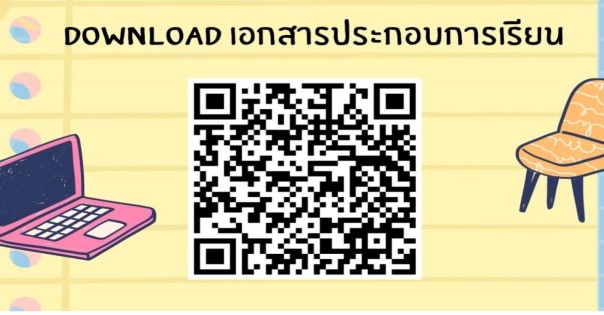 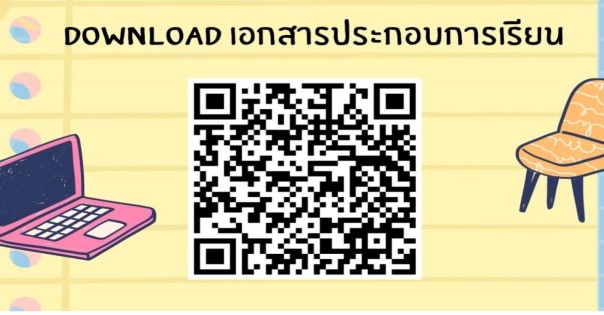 หมายเหตุ 	นักศึกษาสามารถเรียนรู้ภาษาอังกฤษด้วยตนเองโดยใช้โปรแกรมออนไลน์                         ได้ที่เว็บไซต์สำนักงานวิเทศสัมพันธ์ http://oire.bru.ac.th/bru-online-stu/                         ระหว่างวันที่ 20 พฤษภาคม – 30 มิถุนายน 2566 ว/ด/ปสาขาวิชาจำนวนนักศึกษาห้องสอบหมายเหตุวันที่ 1 กรกฎาคม 2566   การทดสอบความสามารถภาษาอังกฤษ โดยใช้ข้อสอบมาตรฐาน BRU English Testวันที่ 1 กรกฎาคม 2566   การทดสอบความสามารถภาษาอังกฤษ โดยใช้ข้อสอบมาตรฐาน BRU English Testวันที่ 1 กรกฎาคม 2566   การทดสอบความสามารถภาษาอังกฤษ โดยใช้ข้อสอบมาตรฐาน BRU English Testวันที่ 1 กรกฎาคม 2566   การทดสอบความสามารถภาษาอังกฤษ โดยใช้ข้อสอบมาตรฐาน BRU English Testวันที่ 1 กรกฎาคม 2566   การทดสอบความสามารถภาษาอังกฤษ โดยใช้ข้อสอบมาตรฐาน BRU English Testรอบที่ 109.00 – 10.30 น.คณะครุศาสตร์พลศึกษา รุ่น 6664ห้องหงส์พันธุ์ รอบที่ 109.00 – 10.30 น.คณะครุศาสตร์ดนตรีศึกษา (กลุ่มวิชาดนตรีตะวันตก) รุ่น 663417212 - 17213รอบที่ 109.00 – 10.30 น.คณะครุศาสตร์วิทยาศาสตร์ทั่วไป รุ่น 666017212 - 17213รอบที่ 109.00 – 10.30 น.คณะครุศาสตร์ฟิสิกส์ รุ่น 663817109 - 17110รอบที่ 109.00 – 10.30 น.คณะครุศาสตร์ศิลปศึกษา รุ่น 666017109 - 17110รอบที่ 109.00 – 10.30 น.คณะครุศาสตร์นาฏศิลป์ รุ่น 664717111รอบที่ 210.30 – 12.00 น.คณะครุศาสตร์ภาษาอังกฤษ รุ่น 6662ห้องหงส์พันธุ์ รอบที่ 210.30 – 12.00 น.คณะครุศาสตร์ภาษาไทย รุ่น 666017212 - 17213รอบที่ 210.30 – 12.00 น.คณะครุศาสตร์ดนตรีศึกษา (กลุ่มวิชาดนตรีไทย) รุ่น 661417212 - 17213รอบที่ 210.30 – 12.00 น.คณะครุศาสตร์คณิตศาสตร์ รุ่น 666117109รอบที่ 210.30 – 12.00 น.คณะครุศาสตร์การศึกษาปฐมวัย รุ่น 666017110รอบที่ 210.30 – 12.00 น.คณะครุศาสตร์เทคโนโลยีการศึกษาและคอมพิวเตอร์ศึกษา รุ่น 666217111รอบที่ 313.00 – 14.30 น.คณะครุศาสตร์ และคณะมนุษยศาสตร์และสังคมศาสตร์สังคมศึกษา รุ่น 6661ห้องหงส์พันธุ์รอบที่ 313.00 – 14.30 น.คณะครุศาสตร์ และคณะมนุษยศาสตร์และสังคมศาสตร์นิติศาสตร์ รุ่น 667317212 - 17213รอบที่ 313.00 – 14.30 น.คณะครุศาสตร์ และคณะมนุษยศาสตร์และสังคมศาสตร์ดนตรีสากล รุ่น 66717212 - 17213รอบที่ 313.00 – 14.30 น.คณะครุศาสตร์ และคณะมนุษยศาสตร์และสังคมศาสตร์ดรุิยางคศิลป์ รุ่น 661117212 - 17213รอบที่ 313.00 – 14.30 น.คณะครุศาสตร์ และคณะมนุษยศาสตร์และสังคมศาสตร์รัฐประศาสนศาสตร์ รุ่น 6616517109 - 17111รอบที่ 414.30 – 16.00 น.คณะมนุษยศาสตร์และสังคมศาสตร์การพัฒนาสังคม รุ่น 6640ห้องหงส์พันธุ์รอบที่ 414.30 – 16.00 น.คณะมนุษยศาสตร์และสังคมศาสตร์ศิลปะดิจิิทัล รุ่น 6637ห้องหงส์พันธุ์รอบที่ 414.30 – 16.00 น.คณะมนุษยศาสตร์และสังคมศาสตร์ภาษาอังกฤษธุรกิจ รุ่น 668417212 - 17213รอบที่ 414.30 – 16.00 น.คณะมนุษยศาสตร์และสังคมศาสตร์บรรณารักษศาสตร์และสารสนเทศศาสตร์ รุ่น 66817212 - 17213รอบที่ 414.30 – 16.00 น.คณะมนุษยศาสตร์และสังคมศาสตร์ภาษาอังกฤษ รุ่น 668817109 - 17110รอบที่ 414.30 – 16.00 น.คณะมนุษยศาสตร์และสังคมศาสตร์ภาษาไทย รุ่น 665517111ว/ด/ปสาขาวิชาจำนวนนักศึกษาห้องสอบหมายเหตุวันที่ 2 กรกฎาคม 2566   การทดสอบความสามารถภาษาอังกฤษ โดยใช้ข้อสอบมาตรฐาน BRU English Testวันที่ 2 กรกฎาคม 2566   การทดสอบความสามารถภาษาอังกฤษ โดยใช้ข้อสอบมาตรฐาน BRU English Testวันที่ 2 กรกฎาคม 2566   การทดสอบความสามารถภาษาอังกฤษ โดยใช้ข้อสอบมาตรฐาน BRU English Testวันที่ 2 กรกฎาคม 2566   การทดสอบความสามารถภาษาอังกฤษ โดยใช้ข้อสอบมาตรฐาน BRU English Testวันที่ 2 กรกฎาคม 2566   การทดสอบความสามารถภาษาอังกฤษ โดยใช้ข้อสอบมาตรฐาน BRU English Testรอบที่ 1 09.00 – 10.30 น.คณะวิทยาศาสตร์วิทยาการคอมพิวเตอร์ รุ่น 6664ห้องหงส์พันธุ์ รอบที่ 1 09.00 – 10.30 น.คณะวิทยาศาสตร์เทคโนโลยีภูมิสารสนเทศและภูมิศาสตร์ รุ่น 661517212 - 17213รอบที่ 1 09.00 – 10.30 น.คณะวิทยาศาสตร์เทคโนโลยีสารสนเทศ รุ่น 667317212 - 17213รอบที่ 1 09.00 – 10.30 น.คณะวิทยาศาสตร์สถิตและวิทยาการสารสนเทศ รุ่น 66717212 - 17213รอบที่ 1 09.00 – 10.30 น.คณะวิทยาศาสตร์สาธารณสุขศาสตร์ รุ่น 669317109 - 17110รอบที่ 1 09.00 – 10.30 น.คณะวิทยาศาสตร์คณิตศาสตร์ รุ่น 661717111รอบที่ 1 09.00 – 10.30 น.คณะวิทยาศาสตร์ชีววิทยา รุ่น 661417111รอบที่ 1 09.00 – 10.30 น.คณะวิทยาศาสตร์เคมี รุ่น 66617111รอบที่ 1 09.00 – 10.30 น.คณะวิทยาศาสตร์วิทยาศาสตร์และเทคโนโลยีสิ่งแวดล้อม รุ่น 66417111รอบที่ 1 09.00 – 10.30 น.คณะวิทยาศาสตร์ออกแบบแฟชั่นและสิ่งทอ รุ่น 66417111รอบที่ 210.30 – 12.00 น. คณะวิทยาศาสตร์และคณะเทคโนโลยีอุตสาหกรรมวิทยาศาสตร์การกีฬา รุ่น 668517212 - 17213รอบที่ 210.30 – 12.00 น. คณะวิทยาศาสตร์และคณะเทคโนโลยีอุตสาหกรรมศิลปะและการออกแบบ รุ่น 661417212 - 17213รอบที่ 210.30 – 12.00 น. คณะวิทยาศาสตร์และคณะเทคโนโลยีอุตสาหกรรมเทคโนโลยีวิศวกรรมโยธา รุ่น 6666ห้องหงส์พันธุ์รอบที่ 210.30 – 12.00 น. คณะวิทยาศาสตร์และคณะเทคโนโลยีอุตสาหกรรมวิศวกรรมการจัดการอุตสาหกรรม รุ่น 663617109 - 17110รอบที่ 210.30 – 12.00 น. คณะวิทยาศาสตร์และคณะเทคโนโลยีอุตสาหกรรมเทคโนโลยีเซรามิกส์และการออกแบบ รุ่น 66217109 - 17110รอบที่ 210.30 – 12.00 น. คณะวิทยาศาสตร์และคณะเทคโนโลยีอุตสาหกรรมเทคโนโลยีสถาปัตยกรรม รุ่น 662517109 - 17110รอบที่ 210.30 – 12.00 น. คณะวิทยาศาสตร์และคณะเทคโนโลยีอุตสาหกรรมเทคโนโลยีไฟฟ้าและอิเล็กทรอนิกส์ รุ่น 66817109 - 17110รอบที่ 210.30 – 12.00 น. คณะวิทยาศาสตร์และคณะเทคโนโลยีอุตสาหกรรมเทคโนโลยีวิศวกรรมไฟฟ้า รุ่น 664117111รอบที่ 3 13.00 – 14.30 น.คณะวิทยาการจัดการบริหารธุรกิจบัณฑิต กลุ่มวิชาการตลาด รุ่น 6664ห้องหงส์พันธุ์รอบที่ 3 13.00 – 14.30 น.คณะวิทยาการจัดการบัญชี รุ่น 668217212 - 17213รอบที่ 3 13.00 – 14.30 น.คณะวิทยาการจัดการบริหารธุรกิจบัณฑิต กลุ่มวิชาการเงินและการลงทุน รุ่น 661817212 - 17213รอบที่ 3 13.00 – 14.30 น.คณะวิทยาการจัดการการท่องเที่ยวและการโรงแรม รุ่น 663517109 - 17110รอบที่ 3 13.00 – 14.30 น.คณะวิทยาการจัดการคอมพิวเตอร์ธุรกิจ รุ่น 666517109 - 17110รอบที่ 3 13.00 – 14.30 น.คณะวิทยาการจัดการการสื่อสารมวลชน รุ่น 665217111รอบที่ 414.30 – 16.00 น.คณะวิทยาการจัดการคณะเทคโนโลยี การเกษตร และคณะพยาบาลศาสตร์เศรษฐศาสตร์ (กลุ่มวิชาเศรษฐศาสตร์การจัดการธุรกิจ) รุ่น 6624ห้องหงส์พันธุ์รอบที่ 414.30 – 16.00 น.คณะวิทยาการจัดการคณะเทคโนโลยี การเกษตร และคณะพยาบาลศาสตร์เศรษฐศาสตร์ (กลุ่มวิชาเศรษฐศาสตร์ธุรกิจการค้าสมัยใหม่) รุ่น 6641ห้องหงส์พันธุ์รอบที่ 414.30 – 16.00 น.คณะวิทยาการจัดการคณะเทคโนโลยี การเกษตร และคณะพยาบาลศาสตร์บริหารธุรกิจบัณฑิต กลุ่มวิชาการจัดการ รุ่น 667217212 - 17213รอบที่ 414.30 – 16.00 น.คณะวิทยาการจัดการคณะเทคโนโลยี การเกษตร และคณะพยาบาลศาสตร์บริหารธุรกิจบัณฑิต กลุ่มวิชาการบริหารทรัพยากรมนุษย์ รุ่น 663117212 - 17213รอบที่ 414.30 – 16.00 น.คณะวิทยาการจัดการคณะเทคโนโลยี การเกษตร และคณะพยาบาลศาสตร์นวัตกรรมอาหารและแปรรูป รุ่น 662817109 - 17110รอบที่ 414.30 – 16.00 น.คณะวิทยาการจัดการคณะเทคโนโลยี การเกษตร และคณะพยาบาลศาสตร์สัตวศาสตร์ รุ่น 666417109 - 17110รอบที่ 414.30 – 16.00 น.คณะวิทยาการจัดการคณะเทคโนโลยี การเกษตร และคณะพยาบาลศาสตร์เกษตรศาสตร์ รุ่น 662817109 - 17110รอบที่ 414.30 – 16.00 น.คณะวิทยาการจัดการคณะเทคโนโลยี การเกษตร และคณะพยาบาลศาสตร์พยาบาลศาสตร์4817111